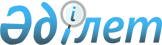 Кербұлақ аудандық мәслихатының 2012 жылғы 24 желтоқсанындағы "Кербұлақ ауданының 2013-2015 жылдарға арналған аудандық бюджеті туралы" N 13-85 шешіміне өзгерістер енгізу туралы
					
			Күшін жойған
			
			
		
					Алматы облысы Кербұлақ аудандық мәслихатының 2013 жылғы 06 наурыздағы N 14-89 шешімі, Алматы облысының Әділет департаментімен 2013 жылы 18 наурызда N 2331 болып тіркелді. Күші жойылды - Алматы облысы Кербұлақ аудандық мәслихатының 2014 жылғы 12 сәуірдегі N 29-179 шешімімен      Ескерту. Күші жойылды - Алматы облысы Кербұлақ аудандық мәслихатының 12.04.2014 N 29-179 шешімімен.

      РҚАО ескертпесі.

      Мәтінде авторлық орфография және пунктуация сақталған.

      Қазақстан Республикасының 2008 жылғы 4 желтоқсанындағы Бюджет Кодексінің 104–бабының 5-тармағына, 106-бабының 4-тармағы, 2) тармақшасына, Қазақстан Республикасының 1998 жылғы 24 наурыздағы "Нормативтік құқықтық актілер туралы" Заңының 21-бабына, Қазақстан Республикасының 2001 жылғы 23 қаңтардағы "Қазақстан Республикасындағы жергілікті мемлекеттік басқару және өзін-өзі басқару туралы" Заңының 6-бабы 1-тармағының 1) тармақшасына, сәйкес, Кербұлақ аудандық мәслихаты ШЕШІМ ҚАБЫЛДАДЫ:

       

1. Кербұлақ аудандық мәслихатының 2012 жылғы 24 желтоқсанындағы "Кербұлақ ауданының 2013-2015 жылдарға арналған аудандық бюджеті туралы" N 13-85 (2012 жылдың 28 желтоқсанында нормативтік құқықтық актілерді мемлекеттік тіркеу Тізілімінде N 2268 енгізілген, 2013 жылдың 11,18 қаңтарындағы аудандық "Кербұлақ жұлдызы" газетінің N 1-2 (3647), N 3 (3648) жарияланған) шешіміне келесі өзгерістер енгізілсін:



      1 тармақтағы жолдар бойынша:

      1) "кірістер" "4531063" саны "4349999" санына ауыстырылсын, оның ішінде:

      "трансферттер түсімдері бойынша" "4405277" саны "4224213" санына ауыстырылсын, оның ішінде;

      2) "шығындар" "4531063" саны "4374539" санына ауыстырылсын;

      2. Көрсетілген шешімнің 1 қосымшасы осы шешімнің 1 қосымшасына сәйкес жаңа редакцияда баяндалсын.



      3. Осы шешімнің орындалуын бақылау аудандық мәслихаттың "Аудан экономикасы мен бюджеті, салық, орта және кіші кәсіпкерлікті қолдау, коммуналдық шаруашылық, көріктендіру және халыққа қызмет көрсету" тұрақты комиссиясына жүктелсін.



      4.Осы шешім 2013 жылдың 1 қаңтарынан бастап қолданысқа енгізілсін.      Аудандық мәслихатының

      сессия төрағасы                            Бегали Бейсенбекұлы Білдебеков      Кербұлақ аудандық

      мәслихатының хатшысы                       Есенбай Әбдірахманұлы Сұраншынов      КЕЛІСІЛДІ:      Кербұлақ ауданының экономика,

      бюджеттік жоспарлау бөлімінің

      бастығы                                    Шалқыбай Молдахметұлы Төлегенов

      06 наурыз 2013 жыл.

"Кербұлақ ауданының 2013-2015 жылдарға

арналған аудандық бюджеті туралы"

N 13-85 шешіміне өзгерістер енгізу

туралы" 2013 жылғы "06" наурыз

N 14-89 шешіміне 1 қосымша"Кербұлақ ауданының 2013-2015 жылдарға

арналған аудандық бюджеті туралы"

2012 жылғы "24" желтоқсандағы N 13-85

шешімімен бекітілген 1 қосымша Кербұлақ ауданының 2013 жылға арналған аудандық бюджеті
					© 2012. Қазақстан Республикасы Әділет министрлігінің «Қазақстан Республикасының Заңнама және құқықтық ақпарат институты» ШЖҚ РМК
				СанатыСанатыСанатыСанатыСанатыСомасы

(мың

тенге)СыныбыСыныбыСыныбыСыныбыСомасы

(мың

тенге)Iшкi сыныбыIшкi сыныбыIшкi сыныбыСомасы

(мың

тенге)ЕрекшелiгiЕрекшелiгiСомасы

(мың

тенге)АтауыСомасы

(мың

тенге)1. Кірістер 43499991Салықтық түсімдер11597804Меншiкке салынатын салықтар1039981Мүлiкке салынатын салықтар5056001Заңды тұлғалардың және жеке кәсіпкерлердің

мүлкіне салынатын салық5000002Жеке тұлғалардың мүлкiне салынатын салық5603Жер салығы750201Ауыл шаруашылығы мақсатындағы жерлерге жеке

тұлғалардан алынатын жер салығы121502Елдi мекендер жерлерiне жеке тұлғалардан

алынатын жер салығы300003Өнеркәсіп, көлік, байланыс, қорғаныс жеріне

және ауыл шаруашылығына арналмаған өзге де

жерге салынатын жер салығы119707Ауыл шаруашылығы мақсатындағы жерлерге заңды

тұлғалардан, жеке кәсіпкерлерден, жеке

нотариустар мен адвокаттардан алынатын жер

салығы9008Елді мекендер жерлеріне заңды тұлғалардан,

жеке кәсіпкерлерден, жеке нотариустар мен

адвокаттардан алынатын жер салығы20004Көлiк құралдарына салынатын салық4243601Заңды тұлғалардың көлiк құралдарына

салынатын салық344502Жеке тұлғалардың көлiк құралдарына салынатын

салық389915Бірыңғай жер салығы350001Бірыңғай жер салығы350005Тауарларға, жұмыстарға және қызметтерге

салынатын iшкi салықтар80532Акциздер317596Заңды және жеке тұлғалар бөлшек саудада

өткізетін, сондай-ақ өзінің өндірістік

мұқтаждарына пайдаланылатын бензин

(авиациялықты қоспағанда)262597Заңды және жеке тұлғаларға бөлшек саудада

өткізетін, сондай-ақ өз өндірістік

мұқтаждарына пайдаланылатын дизель отыны5503Табиғи және басқа ресурстарды пайдалануы

үшін түсетін түсімдер800105315Жер учаскелерін пайдаланғаны үшін төлем8004Кәсiпкерлiк және кәсiби қызметтi жүргiзгенi

үшiн алынатын алымдар374801Жеке кәсіпкерлерді мемлекеттік тіркегені

үшін алынатын алым33002Жекелеген қызмет түрлерiмен айналысу құқығы

үшiн алынатын лицензиялық алым28003Заңды тұлғаларды мемлекеттік тіркегені және

филиалдар мен өкілдіктерді есептік

тіркегені, сондай-ақ оларды қайта тіркегені

үшін алым11605Жылжымалы мүлікті кепілдікке салуды

мемлекеттік тіркегені және кеменің немесе

жасалып жатқан кеменің ипотекасы үшін

алынатын алым8014Көлік құралдарын мемлекеттік тіркегені,

сондай-ақ оларды қайта тіркегені үшін алым19218Жылжымайтын мүлікке және олармен мәміле

жасау құқығын мемлекеттік тіркегені үшін

алынатын алым252020Жергілікті маңызы бар және елді мекендердегі

жалпы пайдаланудағы автомобиль жолдарының

бөлу жолағында сыртқы (көрнекі) жарнамаларды

орналастырғаны үшін алынатын төлем2305Ойын бизнесіне салық330105502Тіркелген салық33008Заңдық мәнді іс-әрекеттерді жасағаны және

(немесе) оған уәкілеттігі бар мемлекеттік

органдар немесе лауазымды адамдар құжаттар

бергені үшін алынатын міндетті төлемдер39271Мемлекеттік баж392702Мемлекеттік мекемелерге сотқа берілетін

талап арыздарынан, алынатын мемлекеттік

бажды қоспағанда, мемлекеттік баж сотқа

беретін талап арыздардан, ерекше талап ету

істері арыздарынан, ерекше жүргізілетін

істер бойынша арыздардан (шағымдардан), сот

бұйрығын шығару туралы өтініштерден, атқару

парағының дубликатын беру туралы

шағымдардан, аралық (төрелік) соттардың және

шетелдік соттардың шешімдерін мәжбүрлеп

орындауға атқару парағын беру туралы

шағымдардың, сот актілерінің атқару парағының

және өзге де құжаттардың көшірмелерін қайта

беру туралы шағымдардан алынады150004Азаматтық хал актiлерiн тiркегенi үшiн,

сондай-ақ азаматтарға азаматтық хал

актiлерiн тiркеу туралы куәлiктердi және

азаматтық хал актiлерi жазбаларын өзгертуге,

толықтыруға және қалпына келтiруге

байланысты куәлiктердi қайтадан бергенi

үшiн мемлекеттік баж170005Шет елге баруға және Қазақстан

Республикасына басқа мемлекеттерден

адамдарды шақыруға құқық беретін құжаттарды

рәсімдегені үшін, сондай-ақ осы құжаттарға

өзгерістер енгізгені үшін мемлекеттік баж5608Тұрғылықты жерін тіркегені үшін мемлекеттік

баж55010Жеке және заңды тұлғалардың азаматтық,

қызметтік қаруының (аңшылық суық қаруды,

белгі беретін қаруды, ұңғысыз атыс қаруын,

механикалық шашыратқыштарды, көзден жас

ағызатын немесе тітіркендіретін заттар

толтырылған аэрозольді және басқа

құрылғыларды, үрлемелі қуаты 7,5 Дж-дан

аспайтын пневматикалық қаруды қоспағанда

және калибрі 4,5 мм-ге дейінгілерін

қоспағанда) әрбір бірлігін тіркегені және

қайта тіркегені үшін алынатын мемлекеттік

баж3812Қаруды және оның оқтарын сақтауға немесе

сақтау мен алып жүруге тасымалдауға,

Қазақстан Республикасының аумағына әкелуге

және Қазақстан Республикасынан әкетуге

рұқсат бергені үшін алынатын мемлекеттік баж832Салықтық емес түсiмдер480801Мемлекеттік меншіктен түсетін кірістер10205Мемлекет меншігіндегі мүлікті жалға беруден

түсетін кірістер102004Коммуналдық меншіктегі мүлікті жалдаудан

түсетін кірістер52005Коммуналдық меншіктегі тұрғын үй қорынан

үйлерді жалдаудан түсетін кірістер50004Мемлекеттік бюджеттен қаржыландырылатын,

сондай-ақ Қазақстан Республикасы Ұлттық

Банкінің бюджетінен (шығыстар сметасынан)

ұсталатын және қаржыландырылатын мемлекеттік

мекемелер салатын айыппұлдар, өсімпұлдар,

санкциялар, өндіріп алулар15001Мұнай секторы ұйымдарынан түсетін түсімдерді

қоспағанда, мемлекеттік бюджеттен

қаржыландырылатын, сондай-ақ Қазақстан

Республикасы Ұлттық Банкінің бюджетінен

(шығыстар сметасынан) ұсталатын және

қаржыландырылатын мемлекеттік мекемелер

салатын айыппұлдар, өсімпұлдар, санкциялар,

өндіріп алулар150005Жергілікті мемлекеттік органдар салатын

әкімшілік айыппұлдар, өсімпұлдар, санкциялар150006Басқа да салықтық емес түсiмдер22881Басқа да салықтық емес түсiмдер228809Жергілікті бюджетке түсетін салықтық емес

басқа да түсімдер22883Негізгі капиталды сатудан түсетін түсімдер500003Жердi және материалдық емес активтердi сату50001Жерді сату500001Жер учаскелерін сатудан түсетін түсімдер50004Трансферттердің түсімдері422421302Мемлекеттiк басқарудың жоғары тұрған

органдарынан түсетiн трансферттер42242132Облыстық бюджеттен түсетiн трансферттер422421301Ағымдағы нысаналы трансферттер63763102Нысаналы даму трансферттері103315403Субвенциялар2553428Функционалдық топФункционалдық топФункционалдық топФункционалдық топФункционалдық топФункционалдық топСомасы(мың теңге)Кіші функцияКіші функцияКіші функцияКіші функцияКіші функцияСомасы(мың теңге)Бюджеттік бағдарламалардың әкiмшiсiБюджеттік бағдарламалардың әкiмшiсiБюджеттік бағдарламалардың әкiмшiсiБюджеттік бағдарламалардың әкiмшiсiСомасы(мың теңге)БағдарламаБағдарламаБағдарламаСомасы(мың теңге)Кіші бағдарламаКіші бағдарламаСомасы(мың теңге)АтауыСомасы(мың теңге)2. Шығындар437453901Жалпы сипаттағы мемлекеттiк қызметтер3456851Мемлекеттiк басқарудың жалпы

функцияларын орындайтын өкiлдi,

атқарушы және басқа органдар320508112Аудан (облыстық маңызы бар қала)

мәслихатының аппараты12817001Аудан (облыстық маңызы бар қала)

мәслихатының қызметін қамтамасыз ету

жөніндегі қызметтер12417003Мемлекеттік органның күрделі шығыстары400122Аудан (облыстық маңызы бар қала)

әкімінің аппараты160635001Аудан (облыстық маңызы бар қала)

әкімінің қызметін қамтамасыз ету

жөніндегі қызметтер53309003Мемлекеттік органның күрделі шығыстары107326123Қаладағы аудан, аудандық маңызы бар

қала, кент, ауыл (село), ауылдық

(селолық) округ әкімінің аппараты147056001Қаладағы аудан, аудандық маңызы бар

қаланың, кент, ауыл (село), ауылдық

(селолық) округ әкімінің қызметін

қамтамасыз ету жөніндегі қызметтер1470562Қаржылық қызмет13582452Ауданның (облыстық маңызы бар қаланың)

қаржы бөлімі13582001Ауданның (облыстық маңызы бар қаланың)

бюджетін орындау және ауданның (облыстық

маңызы бар қаланың) коммуналдық меншігін

басқару саласындағы мемлекеттік саясатты

іске асыру жөніндегі қызметтер10935003Салық салу мақсатында мүлікті бағалауды

жүргізу939010Жекешелендіру, коммуналдық меншікті

басқару, жекешелендіруден кейінгі қызмет

және осыған байланысты дауларды реттеу808018Мемлекеттік органның күрделі шығыстары9005Жоспарлау және статистикалық қызмет11595453Ауданның (облыстық маңызы бар қаланың)

экономика және бюджеттік жоспарлау

бөлімі11595001Экономикалық саясатты, мемлекеттік

жоспарлау жүйесін қалыптастыру және

дамыту және ауданды (облыстық маңызы бар

қаланы) басқару саласындағы мемлекеттік

саясатты іске асыру жөніндегі қызметтер10695004Мемлекеттік органның күрделі шығыстары90002Қорғаныс53971Әскери мұқтаждар1008122Аудан (облыстық маңызы бар қала)

әкімінің аппараты1008005Жалпыға бірдей әскери міндетті атқару

шеңберіндегі іс-шаралар10082Төтенше жағдайлар жөнiндегi жұмыстарды

ұйымдастыру4389122Аудан (облыстық маңызы бар қала)

әкімінің аппараты4389006Аудан (облыстық маңызы бар қала)

ауқымындағы төтенше жағдайлардың алдын

алу және оларды жою3500007Аудандық (қалалық)ауқымдағы дала

өрттерінің, сондай-ақ мемлекеттік өртке

қарсы қызмет органдары құрылмаған елді

мекендерде өрттердің алдын алу және

оларды сөндіру жөніндегі іс-шаралар88904Бiлiм беру32432851Мектепке дейінгі тәрбие және оқыту154829464Ауданның (облыстық маңызы бар қаланың)

білім бөлімі154829009Мектепке дейінгі тәрбие ұйымдарының

қызметін қамтамасыз ету55172040Мектепке дейінгі білім беру ұйымдарында

мемлекеттік білім беру тапсырысын іске

асыруға996572Бастауыш, негізгі орта және жалпы орта

білім беру2158259123Қаладағы аудан, аудандық маңызы бар

қала, кент, ауыл (село), ауылдық

(селолық) округ әкімінің аппараты11500005Ауылдық (селолық) жерлерде балаларды

мектепке дейін тегін алып баруды және

кері алып келуді ұйымдастыру11500464Ауданның (облыстық маңызы бар қаланың)

білім бөлімі2146759003Жалпы білім беру21467599Білім беру саласындағы өзге де қызметтер930197467Ауданның (облыстық маңызы бар қаланың)

құрылыс бөлімі816074037Білім беру объектілерін салу және

реконструкциялау816074464Ауданның (облыстық маңызы бар қаланың)

білім бөлімі114123001Жергілікті деңгейде білім беру

саласындағы мемлекеттік саясатты іске

асыру жөніндегі қызметтер16572012Мемлекеттік органның күрделі шығыстары300004Ауданның (облыстық маңызы бар қаланың)

мемлекеттік білім беру мекемелерінде

білім беру жүйесін ақпараттандыру7129005Ауданның (аудандық маңызы бар қаланың)

мемлекеттік білім беру мекемелер үшін

оқулықтар мен оқу-әдістемелік кешендерді

сатып алу және жеткізу30130015Жетім баланы (жетім балаларды) және

ата-аналарының қамқорынсыз қалған баланы

(балаларды) күтіп-ұстауға асыраушыларына

ай сайынғы ақшалай қаражат төлемдері13899020Үйде оқытылатын мүгедек балаларды

жабдықпен, бағдарламалық қамтыммен

қамтамасыз ету1799067Ведомстволық бағыныстағы мемлекеттік

мекемелерінің және ұйымдарының күрделі

шығыстары4429406Әлеуметтiк көмек және әлеуметтiк

қамсыздандыру1664752Әлеуметтiк көмек146003451Ауданның (облыстық маңызы бар қаланың)

жұмыспен қамту және әлеуметтік

бағдарламалар бөлімі146003002Еңбекпен қамту бағдарламасы18890004Ауылдық жерлерде тұратын денсаулық

сақтау, білім беру, әлеуметтік

қамтамасыз ету, мәдениет, спорт және

ветеринар мамандарына отын сатып алуға

Қазақстан Республикасының заңнамасына

сәйкес әлеуметтік көмек көрсету18928005Мемлекеттік атаулы әлеуметтік көмек8922006Тұрғын үй көмегі20456007Жергілікті өкілетті органдардың шешімі

бойынша мұқтаж азаматтардың жекелеген

топтарына әлеуметтік көмек13025010Үйден тәрбиеленіп оқытылатын мүгедек

балаларды материалдық қамтамасыз ету2850014Мұқтаж азаматтарға үйде әлеуметтiк көмек

көрсету2325301618 жасқа дейінгі балаларға мемлекеттік

жәрдемақылар32207017Мүгедектерді оңалту жеке бағдарламасына

сәйкес, мұқтаж мүгедектерді міндетті

гигиеналық құралдармен және ымдау тілі

мамандарының қызмет көрсетуін, жеке

көмекшілермен қамтамасыз ету7472023Жұмыспен қамту орталықтарының қызметін

қамтамасыз ету09Әлеуметтік көмек және әлеуметтік

қамтамасыз ету салаларындағы өзге де

қызметтер20472451Ауданның (облыстық маңызы бар қаланың)

жұмыспен қамту және әлеуметтік

бағдарламалар бөлімі20472001Жергілікті деңгейде халық үшін

әлеуметтік бағдарламаларды жұмыспен

қамтуды қамтамасыз етуді іске асыру

саласындағы мемлекеттік саясатты іске

асыру жөніндегі қызметтер16801011Жәрдемақыларды және басқа да әлеуметтік

төлемдерді есептеу, төлеу мен жеткізу

бойынша қызметтерге ақы төлеу1471021Мемлекеттік органның күрделі шығыстары220007Тұрғын үй-коммуналдық шаруашылық2691731Тұрғын үй шаруашылығы9587455Ауданның (облыстық маңызы бар қаланың

)мәдениет және тілдерді дамыту бөлімі3170024024Жұмыспен қамту-2020 бағдарламасы бойынша

ауылдық елді мекендерді дамыту

шеңберінде объектілерді жөндеу3170458Ауданның (облыстық маңызы бар қаланың)

тұрғын үй-коммуналдық шаруашылығы,

жолаушылар көлігі және автомобиль

жолдары бөлімі885002Мемлекеттiк қажеттiлiктер үшiн жер

учаскелерiн алып қою, соның iшiнде

сатып алу жолымен алып қою және осыған

байланысты жылжымайтын мүлiктi иелiктен

айыру885041Жұмыспен қамту-2020 бағдарламасы бойынша

ауылдық елді мекендерді дамыту

шеңберінде объектілерді жөндеу және

абаттандыру0071463Ауданның (облыстық маңызы бар қаланың)

жер қатынастары бөлімі882071463016Мемлекет мұқтажы үшін жер учаскелерін

алу882464Ауданның (облыстық маңызы бар қаланың)

білім бөлімі0026Жұмыспен қамту-2020 бағдарламасы бойынша

ауылдық елді мекендерді дамыту

шеңберінде объектілерді жөндеу0479Тұрғын үй инспекциясы бөлімі4650001Жергілікті деңгейде тұрғын үй қоры

саласындағы мемлекеттік саясатты іске

асыру жөніндегі қызметтер46502Коммуналдық шаруашылық243680458Ауданның (облыстық маңызы бар қаланың)

тұрғын үй-коммуналдық шаруашылығы,

жолаушылар көлігі және автомобиль

жолдары бөлімі243680012Сумен жабдықтау және су бөлу жүйесінің

қызмет етуі28600028Коммуналдық шаруашылығын дамыту76051029Сумен жабдықтау және су бұру жүйелерін

дамыту1390293Елді-мекендерді көркейту15906458Ауданның (облыстық маңызы бар қаланың)

тұрғын үй-коммуналдық шаруашылығы,

жолаушылар көлігі және автомобиль

жолдары бөлімі15906015Елдi мекендердегі көшелердi жарықтандыру6827073458016Елдi мекендердiң санитариясын қамтамасыз

ету2310017Жерлеу орындарын күтіп-ұстау және туысы

жоқтарды жерлеу250018Елді мекендерді абаттандыру және

көгалдандыру651908Мәдениет, спорт, туризм және ақпараттық

кеңістiк930571Мәдениет саласындағы қызмет33415455Ауданның (облыстық маңызы бар қаланың)

мәдениет және тілдерді дамыту бөлімі33415003Мәдени - демалыс жұмысын қолдау334152Спорт2843465Ауданның (облыстық маңызы бар қаланың)

дене шынықтыру және спорт бөлімі2843006Аудандық (облыстық маңызы бар қалалық)

деңгейде спорттық жарыстар өткiзу1000007Әртүрлі спорт түрлері бойынша аудан

(облыстық маңызы бар қала) құрама

командаларының мүшелерін дайындау және

олардың облыстық спорт жарыстарына

қатысуы18433Ақпараттық кеңістік38384455Ауданның (облыстық маңызы бар қаланың)

мәдениет және тілдерді дамыту бөлімі36768006Аудандық (қалалық) кітапханалардың жұмыс

істеуі35978007Мемлекеттік тілді және Қазақстан

халықтарының басқа да тілдерін дамыту790456Ауданның (облыстық маңызы бар қаланың)

ішкі саясат бөлімі1616002Газеттер мен журналдар арқылы

мемлекеттік ақпараттық саясат жүргізу

жөніндегі қызметтер16169Мәдениет, спорт, туризм және ақпараттық

кеңістікті ұйымдастыру жөніндегі өзге де

қызметтер18415455Ауданның (облыстық маңызы бар қаланың)

мәдениет және тілдерді дамыту бөлімі6661001Жергілікті деңгейде тілдерді және

мәдениетті дамыту саласындағы

мемлекеттік саясатты іске асыру

жөніндегі қызметтер3981010Мемлекеттік органның күрделі шығыстары185032Ведомстволық бағыныстағы мемлекеттік

мекемелерінің және ұйымдарының күрделі

шығыстары2495456Ауданның (облыстық маңызы бар қаланың)

ішкі саясат бөлімі7409001Жергілікті деңгейде ақпарат,

мемлекеттілікті нығайту және

азаматтардың әлеуметтік сенімділігін

қалыптастыру саласында мемлекеттік

саясатты іске асыру жөніндегі қызметтер7259003Жастар саясаты саласында іс-шараларды

iске асыру0006Мемлекеттік органның күрделі шығыстары150465Ауданның (облыстық маңызы бар қаланың)

дене шынықтыру және спорт бөлімі4345001Жергілікті деңгейде дене шынықтыру және

спорт саласындағы мемлекеттік саясатты

іске асыру жөніндегі қызметтер4245004Мемлекеттік органның күрделі шығыстары10010Ауыл, су, орман, балық шаруашылығы,

ерекше қорғалатын табиғи аумақтар,

қоршаған ортаны және жануарлар дүниесін

қорғау, жер қатынастары1781811Ауыл шаруашылығы 29183453Ауданның (облыстық маңызы бар қаланың)

экономика және бюджеттік жоспарлау

бөлімі7971099Мамандардың әлеуметтік көмек көрсетуі

жөніндегі шараларды іске асыру7971462Ауданның (облыстық маңызы бар қаланың)

ауыл шаруашылығы бөлімі11081001Жергілікті деңгейде ауыл шаруашылығы

саласындағы мемлекеттік саясатты іске

асыру жөніндегі қызметтер10921006Мемлекеттік органның күрделі шығыстары160473Ауданның (облыстық маңызы бар қаланың)

ветеринария бөлімі10131001Жергілікті деңгейде ветеринария

саласындағы мемлекеттік саясатты іске

асыру жөніндегі қызметтер6226007Қаңғыбас иттер мен мысықтарды аулауды

және жоюды ұйымдастыру150008Алып қойылатын және жойылатын ауру

жануарлардың, жануарлардан алынатын

өнімдер мен шикізаттың құнын иелеріне

өтеу1000009Жануарлардың энзоотиялық аурулары

бойынша ветеринариялық іс-шаралар

жүргізу27556Жер қатынастары28104463Ауданның (облыстық маңызы бар қаланың)

жер қатынастары бөлімі28104001Аудан (облыстық маңызы бар қала)

аумағында жер қатынастарын реттеу

саласындағы мемлекеттік саясатты іске

асыру жөніндегі қызметтер7804006Аудандық маңызы бар қалалардың,

кенттердiң, ауылдардың (селолардың),

ауылдық (селолық) округтердiң шекарасын

белгiлеу кезiнде жүргiзiлетiн жерге

орналастыру20000007Мемлекеттік органның күрделі шығыстары3009Ауыл, су, орман, балық шаруашылығы және

қоршаған ортаны қорғау мен жер

қатынастары саласындағы өзге де

қызметтер120894473Ауданның (облыстық маңызы бар қаланың)

ветеринария бөлімі120894011Эпизоотияға қарсы іс-шаралар жүргізу12089411Өнеркәсіп, сәулет, қала құрылысы және

құрылыс қызметі123952Сәулет, қала құрылысы және құрылыс

қызметі12395467Ауданның (облыстық маңызы бар қаланың)

құрылыс бөлімі6442001Жергілікті деңгейде құрылыс саласындағы

мемлекеттік саясатты іске асыру

жөніндегі қызметтер6292017Мемлекеттік органның күрделі шығыстары150468Ауданның (облыстық маңызы бар қаланың)

сәулет және қала құрылыс бөлімі5953001Жергілікті деңгейде сәулет және қала

құрылысы саласындағы мемлекеттік

саясатты іске асыру жөніндегі қызметтер5803004Мемлекеттік органның күрделі шығыстары15012Көлiк және коммуникация56091Автомобиль көлiгi5609458Ауданның (облыстық маңызы бар қаланың)

тұрғын үй-коммуналдық шаруашылығы,

жолаушылар көлігі және автомобиль

жолдары бөлімі5609023Автомобиль жолдарының жұмыс істеуін

қамтамасыз ету560913Басқалар549303Кәсіпкерлік қызметті қолдау және

бәсекелестікті қорғау4606469Ауданның (облыстық маңызы бар қаланың)

кәсіпкерлік бөлімі4606001Жергілікті деңгейде кәсіпкерлік пен

өнеркәсіпті дамыту саласындағы

мемлекеттік саясатты іске асыру

жөніндегі қызметтер4456004Мемлекеттік органның күрделі шығыстары1509Басқалар50324139123Қаладағы аудан, аудандық маңызы бар

қала, кент, ауыл (село), ауылдық

(селолық) округ әкімінің аппараты4806139123040"Өңірлерді дамыту" Бағдарламасы

шеңберінде өңірлерді экономикалық

дамытуға жәрдемдесу бойынша шараларды

іске іске асыру4806452Ауданның (облыстық маңызы бар қаланың)

қаржы бөлімі2081012Ауданның (облыстық маңызы бар қаланың)

жергілікті атқарушы органының резерві2081458Ауданның (облыстық маңызы бар қаланың)

тұрғын үй-коммуналдық шаруашылығы,

жолаушылар көлігі және автомобиль

жолдары бөлімі17409001Жергілікті деңгейде тұрғын

үй-коммуналдық шаруашылығы, жолаушылар

көлігі және автомобиль жолдары

саласындағы мемлекеттік саясатты іске

асыру жөніндегі қызметтер8667013Мемлекеттік органның күрделі шығыстары400040"Өңірлерді дамыту" Бағдарламасы

шеңберінде өңірлерді экономикалық

дамытуға жәрдемдесу бойынша шараларды

іске асыру8342139473Ауданның (облыстық маңызы бар қаланың)

ветеринария бөлімі26028139473040"Өңірлерді дамыту" Бағдарламасы

шеңберінде өңірлерді экономикалық

дамытуға жәрдемдесу бойынша шараларды

іске асыру2602815Трансферттер3521Трансферттер352452Ауданның (облыстық маңызы бар қаланың)

қаржы бөлімі352006Нысаналы пайдаланылмаған (толық

пайдаланылмаған) трансферттерді қайтару352Функционалдық топФункционалдық топФункционалдық топФункционалдық топФункционалдық топФункционалдық топСомасы

(мың

теңге)Кіші функцияКіші функцияКіші функцияКіші функцияКіші функцияСомасы

(мың

теңге)Бюджеттік бағдарламалардың әкiмшiсiБюджеттік бағдарламалардың әкiмшiсiБюджеттік бағдарламалардың әкiмшiсiБюджеттік бағдарламалардың әкiмшiсiСомасы

(мың

теңге)БағдарламаБағдарламаБағдарламаСомасы

(мың

теңге)Кіші бағдарламаКіші бағдарламаСомасы

(мың

теңге)АтауыСомасы

(мың

теңге)3. Таза бюджеттік кредиттеу56340Бюджеттік кредиттер6231610Ауыл, су, орман, балық шаруашылығы,

ерекше қорғалатын табиғи аумақтар,

қоршаған ортаны және жануарлар дүниесін

қорғау, жер қатынастары623161Ауыл шаруашылығы62316453Ауданның (облыстық маңызы бар қаланың)

экономика және бюджеттік жоспарлау

бөлімі62316006Мамандарды әлеуметтік қолдау шараларын

іске асыру үшін бюджеттік кредиттер62316СанатыСанатыСанатыСанатыСанатыСомасы(мың тенге)СыныбыСыныбыСыныбыСыныбыСомасы(мың тенге)Iшкi сыныбыIшкi сыныбыIшкi сыныбыСомасы(мың тенге)ЕрекшелiгiЕрекшелiгiСомасы(мың тенге)АтауыСомасы(мың тенге)5Бюджеттік кредиттерді өтеу629901Бюджеттік кредиттерді өтеу62991Мемлекеттік бюджеттен берілген бюджеттік

кредиттерді өтеу629913Жеке тұлғаларға жергілікті бюджеттен

берілген бюджеттік кредиттерді өтеу6299Функционалдық топФункционалдық топФункционалдық топФункционалдық топФункционалдық топФункционалдық топСомасы

(мың

теңге)Кіші функцияКіші функцияКіші функцияКіші функцияКіші функцияСомасы

(мың

теңге)Бюджеттік бағдарламалардың әкiмшiсiБюджеттік бағдарламалардың әкiмшiсiБюджеттік бағдарламалардың әкiмшiсiБюджеттік бағдарламалардың әкiмшiсiСомасы

(мың

теңге)БағдарламаБағдарламаБағдарламаСомасы

(мың

теңге)Кіші бағдарламаКіші бағдарламаСомасы

(мың

теңге)АтауыСомасы

(мың

теңге)4. Қаржы активтерімен жасалынған

операциялар бойынша сальдо0Қаржы активтерін сатып алу0Мемлекеттің қаржы активтерін сатудан

түсетін түсімдер0СанатыСанатыСанатыСанатыСанатыСомасы

(мың

тенге)СыныбыСыныбыСыныбыСыныбыСомасы

(мың

тенге)Iшкi сыныбыIшкi сыныбыIшкi сыныбыСомасы

(мың

тенге)ЕрекшелiгiЕрекшелiгiСомасы

(мың

тенге)АтауыСомасы

(мың

тенге)5.Бюджет тапшылығы (профицит)-563406. Бюджет тапшылығын қаржыландыру

(профицитін пайдалану)563407Қарыздар түсімі5634001Мемлекеттік ішкі қарыздар563402Қарыз алу келісім-шарттары5634003Ауданның (облыстық маңызы бар қаланың)

жергілікті атқарушы органы алатын қарыздар563408Бюджет қаражаттарының пайдаланылатын

қалдықтары001Бюджет қаражаты қалдықтары01Бюджет қаражатының бос қалдықтары001Бюджет қаражатының бос қалдықтарыФункционалдық топФункционалдық топФункционалдық топФункционалдық топФункционалдық топФункционалдық топСомасы(мың теңге)Кіші функцияКіші функцияКіші функцияКіші функцияКіші функцияСомасы(мың теңге)Бюджеттік бағдарламалардың әкiмшiсiБюджеттік бағдарламалардың әкiмшiсiБюджеттік бағдарламалардың әкiмшiсiБюджеттік бағдарламалардың әкiмшiсiСомасы(мың теңге)БағдарламаБағдарламаБағдарламаСомасы(мың теңге)Кіші бағдарламаКіші бағдарламаКіші бағдарламаСомасы(мың теңге)АтауыСомасы(мың теңге)16Қарыздарды өтеу6707161Қарыздарды өтеу6707161452Ауданның (облыстық маңызы бар қаланың)

қаржы бөлімі6707161452008Жергілікті атқарушы органның жоғары

тұрған бюджет алдындағы борышын өтеу6299009Жергiлiктi атқарушы органдардың

борышын өтеу009025Мемлекеттік эмиссиялық бағалы қағаздар

бойынша009026Келісім-шарттары бойынша021Жергілікті бюджеттен бөлінген пайдаланылмаған бюджеттік кредиттерді қайтару408022Жергілікті бюджеттен берілген

мақсатына сай пайдаланылмаған

бюджеттік кредиттерді қайтару